BERGEN COUNTY SCHOOL NURSES’ ASSOCIATION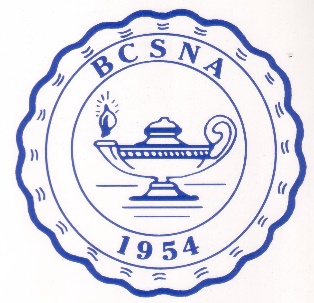 The Bergen County School Nurses’ Association (BCSNA) is committed to advancing the high standards of School Nurse Practice and to encouraging the professional advancement of all School Nurses.BCSNA offers (3) three, $1,000 scholarships to candidates deemed qualified by the Executive Scholarship Committee.Awards may be granted in each of these three categories:A high-school senior pursuing a career as a registered, professional nurse through a state-accredited, baccalaureate program.A current, New Jersey State registered professional nurse pursuing a career as a New Jersey certified school nurse through a state-accredited, certification program.A current New Jersey Certified School Nurse pursuing a Master’s Degree.Eligibility RequirementsAll applicants must:Live or work in Bergen CountyHave attained good academic standingPossess intellectual and compassionate attributes consistent with school nurse valuesSubmit the following documents:Biographical data information (see attached form)Copy of registered, professional license (if applicable)Character reference from someone you know for at least three years (guidance counselor, university professor, BCSNA member)Essay-200 words (see attached form)Transcripts-include grade point average from last/current school attendedEvidence that you have been accepted into an accredited nursing, school nurse certification or graduate programA wallet sized photo of themselvesParticipate in a personal interview with the BCSNA Scholarship Committee.Shall be invited to attend the May 20th meeting of the BCSNA to accept the award if selected.Section CriteriaRecommendation for awards will be based on meeting all the above eligibility requirements, submitting the documentation in a timely fashion and at the discretion of the Scholarship Committee.  Final decision will be made by the BCSNA Executive Committee.All applicants will be notified.It is understood that if the candidate withdraws from the intended program of study, the scholarship money will be returned to the BCSNA.SubmissionAll documents must be submitted electronically or postmarked no later than		April 5, 2019Handwritten or incomplete applications will not be considered.Upon receipt of all documents, you will be notified of the interview date. Send via email to: 	dgallo@moonachieschool.orgOr postal delivery:	Donna M. Gallo BSN, MEd, RN, NJ-CSN			900 Van Houten Avenue  B-3			Clifton, NJ  07013Biographical Data							Date: __________________Applicant’s Name:_____________________________________________________________________________Last							FirstAddress:  _____________________________________________________________________Phone:  _______________________________________________________________________Home					Work				CellPrevious and Current Schools Attended:__________________________________________________________________________________________________________________________________________________________Degrees Held:GPA:Special Honors or Awards:Employment History (or attach a resume):Please attach a wallet sized photo of yourself.Essay	In 200 words or less, please answer the applicable question below.	Candidate				Topic	High School Student			Why did you select nursing as your career?Certification 	How do you plan to impact the lives of the children you care for?Master’s Degree	What do you see as your leadership role?